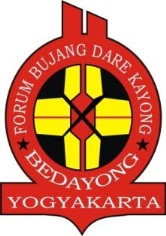 FORUM BUJANG DARE KAYONG (BEDAYONG)KABUPATEN KETAPANGYOGYAKARTASekretariat : Jl. Sukoharjo No 3A, Condong Catur, Sleman, Yogyakarta 55283Nomor HP : 081352463969LAMPIRAN ILAPORAN PERTANGGUNGJAWABAN ANGGARANDALAM RUPIAH (Rp)1. PEMASUKAN2. PENGELUARAN3. NILAI RESIDUPemasukan					Rp 8.407.000Pengeluaran					Rp 8.245.769Pemasukan – Pengeluaran = Nilai Sisa (SALDO)		   Rp     161.231Sumber PemasukanKeteranganJumlahIuran anggota 35000 x 54orang1.890.000Kas Bedayong6.517.0006.517.000TOTAL PEMASUKAN                                                                                                   8.407.000TOTAL PEMASUKAN                                                                                                   8.407.000TOTAL PEMASUKAN                                                                                                   8.407.000Jumlah BarangSatuanNama BarangHarga SatuanTotal1Boxkopi37500375001BungkusStick balado350035001BotolCoca-cola 1500ml13500135001PackTorabika duo970097001KotakFatigon hydro440044003Papanantimo4300129001BuahKeranjang sweet1222512225Sale pisang5000Stick balado15000cuping1000010BuahDP 051700170005BuahDP 052900145002BuahDP 055500110005Buah DP 053400170001Papanpromag450045001BungkusKapas modern 4564000400010Tablet Paracetamol IF 501155115501Papan antimo366536651PapanNeo entrostop tab453045301BuahGeliga 10g244324431BuahHansaplast rol205520551BotolAlcohol 70%928492841BotolMKP Lang 30ml594159411BotolBetadine SOL 15ml794079401BotolInsto TM 7,5ml865686561PackHansaplast SC KAI2259225910Buahperban67211LembarClr-Jasmine800080004LembarClr-art paper 150gr6500260009LembarClr-matte 150gr A36500540004lembarRL-sticker vinyl A3 20000600001lembarOut-frontlite Glossy28000280004buahOut-kelling10004000outdor740001unit(sewa) kamar1000001unit(sewa) aula1130000(DP) Tenda, listrik, sound, dll150000Sound, lampu, listrik700000Konsumsi peserta hari H2860000Konsumsi di Bus75000(DP) bus200000bus1500000jagung80000batre50000fotocopy40000tuak750000Biaya antar makanan100000TOTAL                                                                                                                             8.245.769                                                                                                                   TOTAL                                                                                                                             8.245.769                                                                                                                   TOTAL                                                                                                                             8.245.769                                                                                                                   TOTAL                                                                                                                             8.245.769                                                                                                                   TOTAL                                                                                                                             8.245.769                                                                                                                   